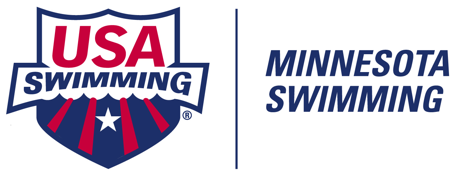 National Travel Reimbursement Request for Athletes Attending Disability Swimming MeetsMINNESOTA SWIMMING REIMBURSES A PORTION OF TRAVEL TO DESIGNATED MEETSREIMBURSEMENT AMOUNTSFall/Winter 2021-22US Para National Championships	December 17-19, 2021				Greensboro, NC			$400Spring/Summer 2022Indianapolis 2019 World Para Swimming World Series    	Indianapolis, IN			$600	TBAMINNESOTA SWIMMING ATHLETE REQUIREMENTS FOR REIMBURSEMENT1.  The athlete must be a member in good standing with a current Minnesota Swimming Chartered       	Swim Club or registered as a  current Minnesota Swimming Unattached Swimmer (no team affiliation).2.  The athlete must swim in at least two (2) Minnesota Swimming sanctioned meets in the previous 	12 months of the meet for which he/she is collecting.3.  An athlete may only collect from one (1) meet per season. Request Form Directions for Completion & Submission:Download this form to your PC desktop. Put your cursor on the request form and click. It should go to the first item to be completed. Continue to tab through the form to complete all the requested information. Save your information. Send the same Word Document as an email attachment to tmeece@mnswim.org and Dwentzel@mnswim.org   Fall/Winter 2021-22 Request Forms must be received by April 15, 2022Spring/Summer 2022 Request Forms must be received by Sept 30, 2022 Minnesota Disability Swimming Athlete National Travel Reimbursement RequestSwim Club Requesting Funds:      	    Club Code:     Meet Name:        Location:       Dates:      Title:   Club Coach   Other:    	    	Name:            Cell Phone #       Total Amount Requested: $             		Date:          E-Mail Address:      (Checks are payable to clubs only, unless athlete is registered unattached)Date Email Request Received by MSI:                                              TOTAL AMT APPROVED: $      Date Paid:                     						       Amount Paid:  $        ATHLETE'S NAMEEVENT SWUM AT MEETAMOUNT REQUESTEDATHLETE'S NAMEEVENT SWUM AT MEETAMOUNT REQUESTED